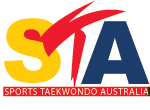 ABN: 61 535 890 915TKD - SPORTS TAEKWONDOMEMBERSHIP APPLICATION FORM - 2018IndividualADULTS : $100 KIDS (UNDER 18) :$70                                 ABN: 61 535 890 915TKD - SPORTS TAEKWONDOMEMBERSHIP APPLICATION FORM - 2018IndividualADULTS : $100 KIDS (UNDER 18) :$70                                 Club/Organisations Name:  DOS TAEKWONDOClub/Organisations Name:  DOS TAEKWONDOClub/Organisations Name:  DOS TAEKWONDOInstructors Name:           SERDAR GUNERContact (Mob):   0425 324 443Contact (Mob):   0425 324 443STA & WTF MEMBERSHIP (INSURED)        - 12mth fee, all ages,       1 February 2018 – 31 January 2019  STA & WTF MEMBERSHIP (INSURED)        - 12mth fee, all ages,       1 February 2018 – 31 January 2019  STA & WTF MEMBERSHIP (INSURED)        - 12mth fee, all ages,       1 February 2018 – 31 January 2019  STA & WTF MEMBERSHIP (INSURED)        - 12mth fee, all ages,       1 February 2018 – 31 January 2019  STA & WTF MEMBERSHIP (INSURED)        - 12mth fee, all ages,       1 February 2018 – 31 January 2019  STA & WTF MEMBERSHIP (INSURED)        - 12mth fee, all ages,       1 February 2018 – 31 January 2019  STA & WTF MEMBERSHIP (INSURED)        - 12mth fee, all ages,       1 February 2018 – 31 January 2019  STA & WTF MEMBERSHIP (INSURED)        - 12mth fee, all ages,       1 February 2018 – 31 January 2019  STA & WTF MEMBERSHIP (INSURED)        - 12mth fee, all ages,       1 February 2018 – 31 January 2019  STA & WTF MEMBERSHIP (INSURED)        - 12mth fee, all ages,       1 February 2018 – 31 January 2019  STA & WTF MEMBERSHIP (INSURED)        - 12mth fee, all ages,       1 February 2018 – 31 January 2019  STA & WTF MEMBERSHIP (INSURED)        - 12mth fee, all ages,       1 February 2018 – 31 January 2019  STA & WTF MEMBERSHIP (UNINSURED) - 12mth fee, all ages,       1 February 2018 – 31 January 2019  STA & WTF MEMBERSHIP (UNINSURED) - 12mth fee, all ages,       1 February 2018 – 31 January 2019  STA & WTF MEMBERSHIP (UNINSURED) - 12mth fee, all ages,       1 February 2018 – 31 January 2019  STA & WTF MEMBERSHIP (UNINSURED) - 12mth fee, all ages,       1 February 2018 – 31 January 2019  STA & WTF MEMBERSHIP (UNINSURED) - 12mth fee, all ages,       1 February 2018 – 31 January 2019  STA & WTF MEMBERSHIP (UNINSURED) - 12mth fee, all ages,       1 February 2018 – 31 January 2019  STA & WTF MEMBERSHIP (UNINSURED) - 12mth fee, all ages,       1 February 2018 – 31 January 2019  STA & WTF MEMBERSHIP (UNINSURED) - 12mth fee, all ages,       1 February 2018 – 31 January 2019  STA & WTF MEMBERSHIP (UNINSURED) - 12mth fee, all ages,       1 February 2018 – 31 January 2019  STA & WTF MEMBERSHIP (UNINSURED) - 12mth fee, all ages,       1 February 2018 – 31 January 2019  STA & WTF MEMBERSHIP (UNINSURED) - 12mth fee, all ages,       1 February 2018 – 31 January 2019  STA & WTF MEMBERSHIP (UNINSURED) - 12mth fee, all ages,       1 February 2018 – 31 January 2019  Membership Category:      Head Instructor   Head Instructor   (Please tick)Instructor    Instructor    Coach    Coach    Athlete          Athlete          Kyorugi  Kyorugi  Poomsae  Poomsae  Poomsae  BothBothReferee  Referee  InternationalInternationalSTA  STA  STA  BothBothPoomsae Judge   Poomsae Judge   First Name:  ________________________________________________First Name:  ________________________________________________First Name:  ________________________________________________First Name:  ________________________________________________First Name:  ________________________________________________First Name:  ________________________________________________Surname:  ______________________________________________Surname:  ______________________________________________Surname:  ______________________________________________Surname:  ______________________________________________Surname:  ______________________________________________Surname:  ______________________________________________Surname:  ______________________________________________Surname:  ______________________________________________Surname:  ______________________________________________Date of Birth: ______________________Date of Birth: ______________________Nationality: ___________________________Nationality: ___________________________Nationality: ___________________________Nationality: ___________________________Nationality: ___________________________Gender (M/F): _________________________Gender (M/F): _________________________Gender (M/F): _________________________Gender (M/F): _________________________Gender (M/F): _________________________Gender (M/F): _________________________Gender (M/F): _________________________Gender (M/F): _________________________          (dd/mm/yy)          (dd/mm/yy)Street Address: ____________________________________________________________________________________________________________________Street Address: ____________________________________________________________________________________________________________________Street Address: ____________________________________________________________________________________________________________________Street Address: ____________________________________________________________________________________________________________________Street Address: ____________________________________________________________________________________________________________________Street Address: ____________________________________________________________________________________________________________________Street Address: ____________________________________________________________________________________________________________________Street Address: ____________________________________________________________________________________________________________________Street Address: ____________________________________________________________________________________________________________________Street Address: ____________________________________________________________________________________________________________________Street Address: ____________________________________________________________________________________________________________________Street Address: ____________________________________________________________________________________________________________________Street Address: ____________________________________________________________________________________________________________________Street Address: ____________________________________________________________________________________________________________________Street Address: ____________________________________________________________________________________________________________________Suburb: _______________________________Suburb: _______________________________State: _________________________________State: _________________________________State: _________________________________State: _________________________________State: _________________________________State: _________________________________Postcode: ____________________________Postcode: ____________________________Postcode: ____________________________Postcode: ____________________________Postcode: ____________________________Postcode: ____________________________Postcode: ____________________________Moblie Phone: ____________________________________________Moblie Phone: ____________________________________________Moblie Phone: ____________________________________________Moblie Phone: ____________________________________________Email: ____________________________________________________Email: ____________________________________________________Email: ____________________________________________________Email: ____________________________________________________Email: ____________________________________________________Email: ____________________________________________________Email: ____________________________________________________Email: ____________________________________________________Email: ____________________________________________________Email: ____________________________________________________Email: ____________________________________________________Current Rank: ________________________Current Rank: ________________________Kukkiwon Rank: _________________________Kukkiwon Rank: _________________________Kukkiwon Rank: _________________________Kukkiwon Rank: _________________________Kukkiwon Rank: _________________________Kukkiwon Rank: _________________________No.: _________________________________No.: _________________________________No.: _________________________________No.: _________________________________No.: _________________________________No.: _________________________________No.: _________________________________                     (All Black-belts, if applicable)                     (All Black-belts, if applicable)DECLARATIONDECLARATIONDECLARATIONDECLARATIONDECLARATIONDECLARATIONDECLARATIONDECLARATIONDECLARATIONDECLARATIONDECLARATIONDECLARATIONDECLARATIONDECLARATIONDECLARATIONI, ________________________________________________________, hereby wish to apply for membership of TKD - Sports Taekwondo Australia and DOS TAEKWONDO acknowledge that I do so of my own free will or that I am authorised on behalf of the above named club or organisation to do so. I acknowledged that in applying to be a member of STA,  I / the club or organisation is subject to the Statement of Purposes and Rules of TKD - Sports Taekwondo Australia & DOS TAEKWONDO and its policies, regulations and by-laws. I declare that the information I have supplied in this application is true and correct. I have enclosed payment (cheque / money order) for membership to DOS TAEKWONDO | TKD – Sports Taekwondo Australia.  I, ________________________________________________________, hereby wish to apply for membership of TKD - Sports Taekwondo Australia and DOS TAEKWONDO acknowledge that I do so of my own free will or that I am authorised on behalf of the above named club or organisation to do so. I acknowledged that in applying to be a member of STA,  I / the club or organisation is subject to the Statement of Purposes and Rules of TKD - Sports Taekwondo Australia & DOS TAEKWONDO and its policies, regulations and by-laws. I declare that the information I have supplied in this application is true and correct. I have enclosed payment (cheque / money order) for membership to DOS TAEKWONDO | TKD – Sports Taekwondo Australia.  I, ________________________________________________________, hereby wish to apply for membership of TKD - Sports Taekwondo Australia and DOS TAEKWONDO acknowledge that I do so of my own free will or that I am authorised on behalf of the above named club or organisation to do so. I acknowledged that in applying to be a member of STA,  I / the club or organisation is subject to the Statement of Purposes and Rules of TKD - Sports Taekwondo Australia & DOS TAEKWONDO and its policies, regulations and by-laws. I declare that the information I have supplied in this application is true and correct. I have enclosed payment (cheque / money order) for membership to DOS TAEKWONDO | TKD – Sports Taekwondo Australia.  I, ________________________________________________________, hereby wish to apply for membership of TKD - Sports Taekwondo Australia and DOS TAEKWONDO acknowledge that I do so of my own free will or that I am authorised on behalf of the above named club or organisation to do so. I acknowledged that in applying to be a member of STA,  I / the club or organisation is subject to the Statement of Purposes and Rules of TKD - Sports Taekwondo Australia & DOS TAEKWONDO and its policies, regulations and by-laws. I declare that the information I have supplied in this application is true and correct. I have enclosed payment (cheque / money order) for membership to DOS TAEKWONDO | TKD – Sports Taekwondo Australia.  I, ________________________________________________________, hereby wish to apply for membership of TKD - Sports Taekwondo Australia and DOS TAEKWONDO acknowledge that I do so of my own free will or that I am authorised on behalf of the above named club or organisation to do so. I acknowledged that in applying to be a member of STA,  I / the club or organisation is subject to the Statement of Purposes and Rules of TKD - Sports Taekwondo Australia & DOS TAEKWONDO and its policies, regulations and by-laws. I declare that the information I have supplied in this application is true and correct. I have enclosed payment (cheque / money order) for membership to DOS TAEKWONDO | TKD – Sports Taekwondo Australia.  I, ________________________________________________________, hereby wish to apply for membership of TKD - Sports Taekwondo Australia and DOS TAEKWONDO acknowledge that I do so of my own free will or that I am authorised on behalf of the above named club or organisation to do so. I acknowledged that in applying to be a member of STA,  I / the club or organisation is subject to the Statement of Purposes and Rules of TKD - Sports Taekwondo Australia & DOS TAEKWONDO and its policies, regulations and by-laws. I declare that the information I have supplied in this application is true and correct. I have enclosed payment (cheque / money order) for membership to DOS TAEKWONDO | TKD – Sports Taekwondo Australia.  I, ________________________________________________________, hereby wish to apply for membership of TKD - Sports Taekwondo Australia and DOS TAEKWONDO acknowledge that I do so of my own free will or that I am authorised on behalf of the above named club or organisation to do so. I acknowledged that in applying to be a member of STA,  I / the club or organisation is subject to the Statement of Purposes and Rules of TKD - Sports Taekwondo Australia & DOS TAEKWONDO and its policies, regulations and by-laws. I declare that the information I have supplied in this application is true and correct. I have enclosed payment (cheque / money order) for membership to DOS TAEKWONDO | TKD – Sports Taekwondo Australia.  I, ________________________________________________________, hereby wish to apply for membership of TKD - Sports Taekwondo Australia and DOS TAEKWONDO acknowledge that I do so of my own free will or that I am authorised on behalf of the above named club or organisation to do so. I acknowledged that in applying to be a member of STA,  I / the club or organisation is subject to the Statement of Purposes and Rules of TKD - Sports Taekwondo Australia & DOS TAEKWONDO and its policies, regulations and by-laws. I declare that the information I have supplied in this application is true and correct. I have enclosed payment (cheque / money order) for membership to DOS TAEKWONDO | TKD – Sports Taekwondo Australia.  I, ________________________________________________________, hereby wish to apply for membership of TKD - Sports Taekwondo Australia and DOS TAEKWONDO acknowledge that I do so of my own free will or that I am authorised on behalf of the above named club or organisation to do so. I acknowledged that in applying to be a member of STA,  I / the club or organisation is subject to the Statement of Purposes and Rules of TKD - Sports Taekwondo Australia & DOS TAEKWONDO and its policies, regulations and by-laws. I declare that the information I have supplied in this application is true and correct. I have enclosed payment (cheque / money order) for membership to DOS TAEKWONDO | TKD – Sports Taekwondo Australia.  I, ________________________________________________________, hereby wish to apply for membership of TKD - Sports Taekwondo Australia and DOS TAEKWONDO acknowledge that I do so of my own free will or that I am authorised on behalf of the above named club or organisation to do so. I acknowledged that in applying to be a member of STA,  I / the club or organisation is subject to the Statement of Purposes and Rules of TKD - Sports Taekwondo Australia & DOS TAEKWONDO and its policies, regulations and by-laws. I declare that the information I have supplied in this application is true and correct. I have enclosed payment (cheque / money order) for membership to DOS TAEKWONDO | TKD – Sports Taekwondo Australia.  I, ________________________________________________________, hereby wish to apply for membership of TKD - Sports Taekwondo Australia and DOS TAEKWONDO acknowledge that I do so of my own free will or that I am authorised on behalf of the above named club or organisation to do so. I acknowledged that in applying to be a member of STA,  I / the club or organisation is subject to the Statement of Purposes and Rules of TKD - Sports Taekwondo Australia & DOS TAEKWONDO and its policies, regulations and by-laws. I declare that the information I have supplied in this application is true and correct. I have enclosed payment (cheque / money order) for membership to DOS TAEKWONDO | TKD – Sports Taekwondo Australia.  I, ________________________________________________________, hereby wish to apply for membership of TKD - Sports Taekwondo Australia and DOS TAEKWONDO acknowledge that I do so of my own free will or that I am authorised on behalf of the above named club or organisation to do so. I acknowledged that in applying to be a member of STA,  I / the club or organisation is subject to the Statement of Purposes and Rules of TKD - Sports Taekwondo Australia & DOS TAEKWONDO and its policies, regulations and by-laws. I declare that the information I have supplied in this application is true and correct. I have enclosed payment (cheque / money order) for membership to DOS TAEKWONDO | TKD – Sports Taekwondo Australia.  I, ________________________________________________________, hereby wish to apply for membership of TKD - Sports Taekwondo Australia and DOS TAEKWONDO acknowledge that I do so of my own free will or that I am authorised on behalf of the above named club or organisation to do so. I acknowledged that in applying to be a member of STA,  I / the club or organisation is subject to the Statement of Purposes and Rules of TKD - Sports Taekwondo Australia & DOS TAEKWONDO and its policies, regulations and by-laws. I declare that the information I have supplied in this application is true and correct. I have enclosed payment (cheque / money order) for membership to DOS TAEKWONDO | TKD – Sports Taekwondo Australia.  I, ________________________________________________________, hereby wish to apply for membership of TKD - Sports Taekwondo Australia and DOS TAEKWONDO acknowledge that I do so of my own free will or that I am authorised on behalf of the above named club or organisation to do so. I acknowledged that in applying to be a member of STA,  I / the club or organisation is subject to the Statement of Purposes and Rules of TKD - Sports Taekwondo Australia & DOS TAEKWONDO and its policies, regulations and by-laws. I declare that the information I have supplied in this application is true and correct. I have enclosed payment (cheque / money order) for membership to DOS TAEKWONDO | TKD – Sports Taekwondo Australia.  I, ________________________________________________________, hereby wish to apply for membership of TKD - Sports Taekwondo Australia and DOS TAEKWONDO acknowledge that I do so of my own free will or that I am authorised on behalf of the above named club or organisation to do so. I acknowledged that in applying to be a member of STA,  I / the club or organisation is subject to the Statement of Purposes and Rules of TKD - Sports Taekwondo Australia & DOS TAEKWONDO and its policies, regulations and by-laws. I declare that the information I have supplied in this application is true and correct. I have enclosed payment (cheque / money order) for membership to DOS TAEKWONDO | TKD – Sports Taekwondo Australia.  Signature : ______________________________________________________________________________Signature : ______________________________________________________________________________Signature : ______________________________________________________________________________Signature : ______________________________________________________________________________Signature : ______________________________________________________________________________Signature : ______________________________________________________________________________Signature : ______________________________________________________________________________Signature : ______________________________________________________________________________Signature : ______________________________________________________________________________Signature : ______________________________________________________________________________Signature : ______________________________________________________________________________Date: _____________________Date: _____________________Date: _____________________Date: _____________________Print Name: _____________________________________________________________________________Print Name: _____________________________________________________________________________Print Name: _____________________________________________________________________________Print Name: _____________________________________________________________________________Print Name: _____________________________________________________________________________Print Name: _____________________________________________________________________________Print Name: _____________________________________________________________________________Print Name: _____________________________________________________________________________Print Name: _____________________________________________________________________________Print Name: _____________________________________________________________________________Print Name: _____________________________________________________________________________Signature of Parent / Guardian (if under 18years): _______________________________________________Signature of Parent / Guardian (if under 18years): _______________________________________________Signature of Parent / Guardian (if under 18years): _______________________________________________Signature of Parent / Guardian (if under 18years): _______________________________________________Signature of Parent / Guardian (if under 18years): _______________________________________________Signature of Parent / Guardian (if under 18years): _______________________________________________Signature of Parent / Guardian (if under 18years): _______________________________________________Signature of Parent / Guardian (if under 18years): _______________________________________________Signature of Parent / Guardian (if under 18years): _______________________________________________Signature of Parent / Guardian (if under 18years): _______________________________________________Signature of Parent / Guardian (if under 18years): _______________________________________________Dated: ____________________Dated: ____________________Dated: ____________________Dated: ____________________Please Print Name: _______________________________________________________________________Please Print Name: _______________________________________________________________________Please Print Name: _______________________________________________________________________Please Print Name: _______________________________________________________________________Please Print Name: _______________________________________________________________________Please Print Name: _______________________________________________________________________Please Print Name: _______________________________________________________________________Please Print Name: _______________________________________________________________________Please Print Name: _______________________________________________________________________Please Print Name: _______________________________________________________________________Please Print Name: _______________________________________________________________________Contract No.: _______________Contract No.: _______________Contract No.: _______________Contract No.: _______________